Всероссийская федерация танцевального спорта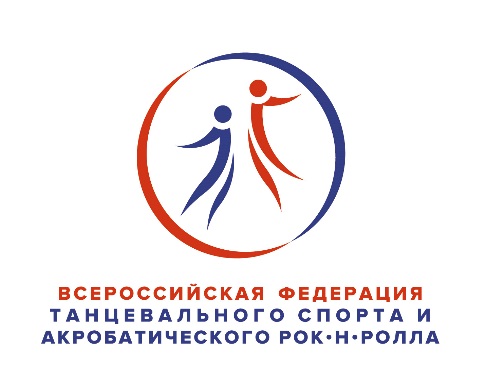 и акробатического рок-н-ролла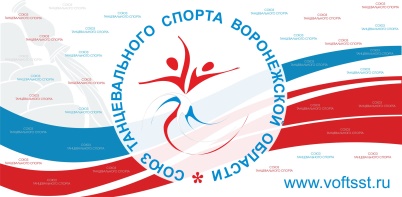 Департамент физической культуры и спортаВоронежской области
Воронежская областная общественнаяспортивная организация«Союз танцевального спорта Воронежской области»Специализированная  школа олимпийского резерва им. Ю.Э. ШтукманаВоронежская городская детская общественная организация Танцевально-спортивный клуб «Олимп»   Представляют:                                     Российский  турнир  категории А   «Кубок ОЛИМПА 2019»Дата проведения 20 октябряПрограмма соревнованийПримерное окончание турнира 21:30С уважением, Президент ВООСО «СТС ВО»                    			          Садчиков ПавелОрганизатор турнира                                                                             Анна МихайловаМесто проведения Внимание! Новый зал.г. Воронеж, ул. Ломоносова 81д СПОРТИВНЫЙ КОМПЛЕКС  ВГАУ  «Южный» ОрганизаторТанцевально-спортивный клуб «Олимп», СШОР им. Ю.Э. Штукмана т. 8(952)957-55-06 Михайлов Сергей  ; 8(920)227-48-90 Михайлова Анна e-mail:tsk.olimpvrn@bk.ru Правила проведенияВ соответствии с правилами ФТСАРРСудьиСудейская коллегия, согласованная ФТСАРР. Наличие удостоверения или книжки спортивного судьи обязательно. Регистрация По квалификационным книжкам, паспортам или свидетельствам о рождении, медицинским справкам, договором о страховании от несчастных случаев. Последняя дата приема заявок: 18 октябряСпособ приема заявок: e-mail:tsk.olimpvrn@bk.ru . т. 8(952)9575506 ; 8(920)2274890 Михайлова Анна Условия участия пар Проезд, проживание, питание за счет командирующих организаций. Награждение победителей Кубки, дипломы, медали, Кубковые соревнования проводятся по правилам Спорта высших достиженийДопуск тренеров Бесплатно, по списку тренеров, пары которых участвуют в турнире. Размер площадки Паркет 16×20 НАЛИЧИЕ  НАКАБЛУЧНИКОВ  ОБЯЗАТЕЛЬНО!Счетная комиссия Champ 3.0 рег.№008 Самофаловы Дмитрий и Елена (Воронеж), Судья-информатор Веряскина Ирина, г.ВоронежЗвук Кульнев Александр, г.ВоронежСвет В соответствии с правилами ФТСАРР.            Площадка А                                             I отделение начало 9:30                            Площадка Б           Площадка А                                             I отделение начало 9:30                            Площадка Б           Площадка А                                             I отделение начало 9:30                            Площадка Б           Площадка А                                             I отделение начало 9:30                            Площадка Б           Площадка А                                             I отделение начало 9:30                            Площадка Б           Площадка А                                             I отделение начало 9:30                            Площадка БВозрастная категорияВозрастДисциплинаВозрастная категорияВозрастДисциплинаДети  H2(соло, пары)2012 и младшеW, ChДети 1  H2(соло, пары)2010 и младшеW, ChДети  H2(соло, пары)2012 и младшеW, SДети 1  H2(соло, пары)2010 и младшеW, SДети  H3(соло, пары)2012 и младшеW, S, ChДети 1 H3(соло, пары)2010 и младшеW, S, ChДети  H4 (соло, пары)2012 и младшеW, Q, S, ChДети 1  H4 (соло, пары)2010 и младшеW, Q, S, ChДети  (соло, пары)2012 и младшеКубок полькиДети 1  (соло, пары)2010 и младшеКубок полькиДети  (соло, пары)2012 и младшеКубок  W, Q, S, ChДети 1 (соло, пары)2010 и младшеКубок  W, Q, S, ChДети  (соло, пары)2012 и младшеКубок 6 танцевДети  1 (соло, пары)2010 и младшеКубок 6 танцевДети  (соло, пары)2012 и младше Кубок ST  3 танца Дети  1 (соло, пары)2010 и младше Кубок ST  3 танца Дети  (соло, пары)2012 и младшеКубок  La3 танцаДети 1  (соло, пары)2010 и младшеКубок  La3 танца           Площадка А                                               II отделение начало 11:30                                 Площадка Б           Площадка А                                               II отделение начало 11:30                                 Площадка Б           Площадка А                                               II отделение начало 11:30                                 Площадка Б           Площадка А                                               II отделение начало 11:30                                 Площадка Б           Площадка А                                               II отделение начало 11:30                                 Площадка Б           Площадка А                                               II отделение начало 11:30                                 Площадка БВозрастная категорияВозрастДисциплинаВозрастная категорияВозрастДисциплинаСупер Бэби  H2(соло, пары)2013 и младшеW, ChДети 2 H2(соло, пары)2008-2009W, ChСупер Бэби  H2(соло, пары)2013 и младшеW, SДети 2  H2(соло, пары)       2008-2009W, SСупер Бэби    H3(соло, пары)2013 и младшеW, S, ChДети  2 H3(соло, пары)2008-2009W, S, ChСупер Бэби    H4 (соло, пары)2013 и младшеW, Q, S, ChДети  2 H4 (соло, пары)2008-2009W, Q, S, ChСупер Бэби    (соло, пары)2013 и младшеКубок полькиДети 2  (соло, пары)2008-2009Кубок ST , 3ТСупер Бэби    (соло, пары)2013 и младшеКубок  W, QДети 2  (соло, пары)2008-2009Кубок  LA, 3ТСупер Бэби   (соло, пары)2013 и младшеКубок S ,ChДети 2  (соло, пары)2008-2009Кубок 6 танцевIII отделение начало 13:00III отделение начало 13:00III отделение начало 13:00Возрастная категорияВозрастДисциплинаДети1 E+Н2010-20113St, 3LaДети 2 Е+Н2008-20093St, 3LaДети 1+Дети 2 Е+Н  2008-20116 танцевДети1 открытый  Кубок Олимпа2010-20116 танцевДети 2 Д  2008-20094St, 4LaДети 2 Открытый  Кубок Олимпа2008-20098 танцевIV отделение начало 15:00IV отделение начало 15:00IV отделение начало 15:00Возрастная категорияВозрастДисциплинаЮ1 Е 2006-20073 ST 3 LaЮ1 Е  2006-20076 танцев                                 Ю1+Ю2  Е2006-20046 танцевЮ1 до Д2006-20074St, 4La                                  Ю1 Д Кубок Олимпа2006-20078 танцевЮ2 до Д2004-20054St, 4LaV отделение начало 17:00V отделение начало 17:00V отделение начало 17:00Возрастная категорияВозрастДисциплинаЮ1  С 2006-20075St, 5LaЮ1+Ю2 С  Кубок Олимпа2006-20045St, 5LaМолодежь + Взрослые до С Кубок Олимпа 2003 и старше5St, 5LaVI отделение начало 18:30VI отделение начало 18:30VI отделение начало 18:30Возрастная категорияВозрастДисциплинаЮ1  Кубок Олимпа2006-2007                          5 ST 5LaЮ2  Кубок Олимпа2004-2005      5 ST 5LaМолодежь Кубок Олимпа2001-2003      5 ST 5LaВзрослые 2000 и старше     5 ST 5La